COLEGIO EMILIA RIQUELME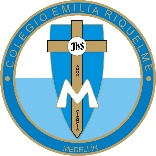 ÁREA DE HUMANIDADES, LENGUA CASTELLANADOCENTE: MARIA ISABEL MAZO ARANGOGUÍAS DE APRENDIZAJE EN CASA. SEMANA DEL 27 AL 31 DE JULIO DE 2020PARA TENER EN CUENTA…Recuerda que cada día al iniciar el encuentro, realizaré un saludo por WhatsApp para dar la agenda (que es la misma que está en este taller) y las indicaciones necesarias para continuar. Recuerda en lo posible realizar tus actividades directamente en el libro o en el cuaderno para hacer uso de esta inversión que hicieron nuestros padres. Si por alguna razón no puedes comunicarte en el momento del encuentro, puedes preguntar tus dudas a través del WhatsApp o al correo más adelante.Recuerda que el horario de actividades académicas es de 7 a 2:30, de lunes a viernes. Después de ese horario deberás esperar hasta que tenga disponibilidad de tiempo para solucionar las inquietudes.“EN EL CIELO Y EN LA TIERRA LO QUE VALE ES EL AMOR”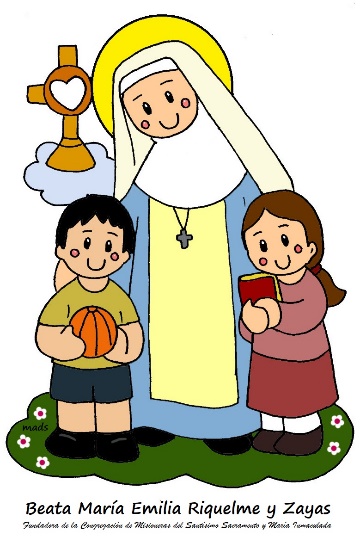 FECHA: MARTES 28 DE JULIO (5ta hora: 12-1 p.m.)El día de hoy tendremos encuentro asincrónico.TEMA: USO DE LA GDESARROLLO:Saludo por WhatsAppRealiza la actividad de la página 128 y 129Recuerda que cuando se trata de ortografía nuestro mejor aliado es el diccionario. ¡úsalo!FECHA: MIÉRCOLES 29 DE JULIO (6ta hora: 1-2 p.m.)El encuentro del día de hoy es sincrónico TEMA: USO DE LA HDESARROLLO: Saludo por WhatsAppInvitación al encuentro sincrónicoRealizaremos la actividad de la página 168 y 169Socialización y explicación de dudasFECHA: JUEVES 30 DE JULIO (2da hora: 8-9 a.m.)El día de hoy tendremos encuentro sincrónico TEMA: USO DE LA G Y LA HDESARROLLO:Saludo por WhatsAppInvitación al encuentro sincrónicoActividades prácticas para profundizar el tema ortográfico.FECHA: VIERNES 31 DE JULIO (4ta hora: 10:30-11:30 a.m.)Hoy nuestra clase es asincrónica TEMA: ACTIVIDAD PRÁCTICA POR CLASSROMMDESARROLLO: Saludo por WhatsAppSe publicará en Classroom la actividad práctica de la semana del tema y del plan lector.Recomendación de la semana: Hola niñas, mi invitación para esta semana vean este hermoso corto que nos enseña el verdadero valor del ser humano cuando creemos en nosotros mismos. ¡Estoy segura que les encantará!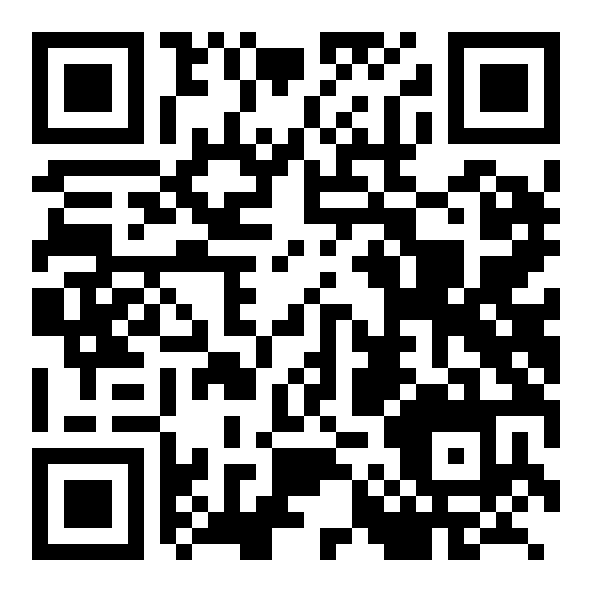 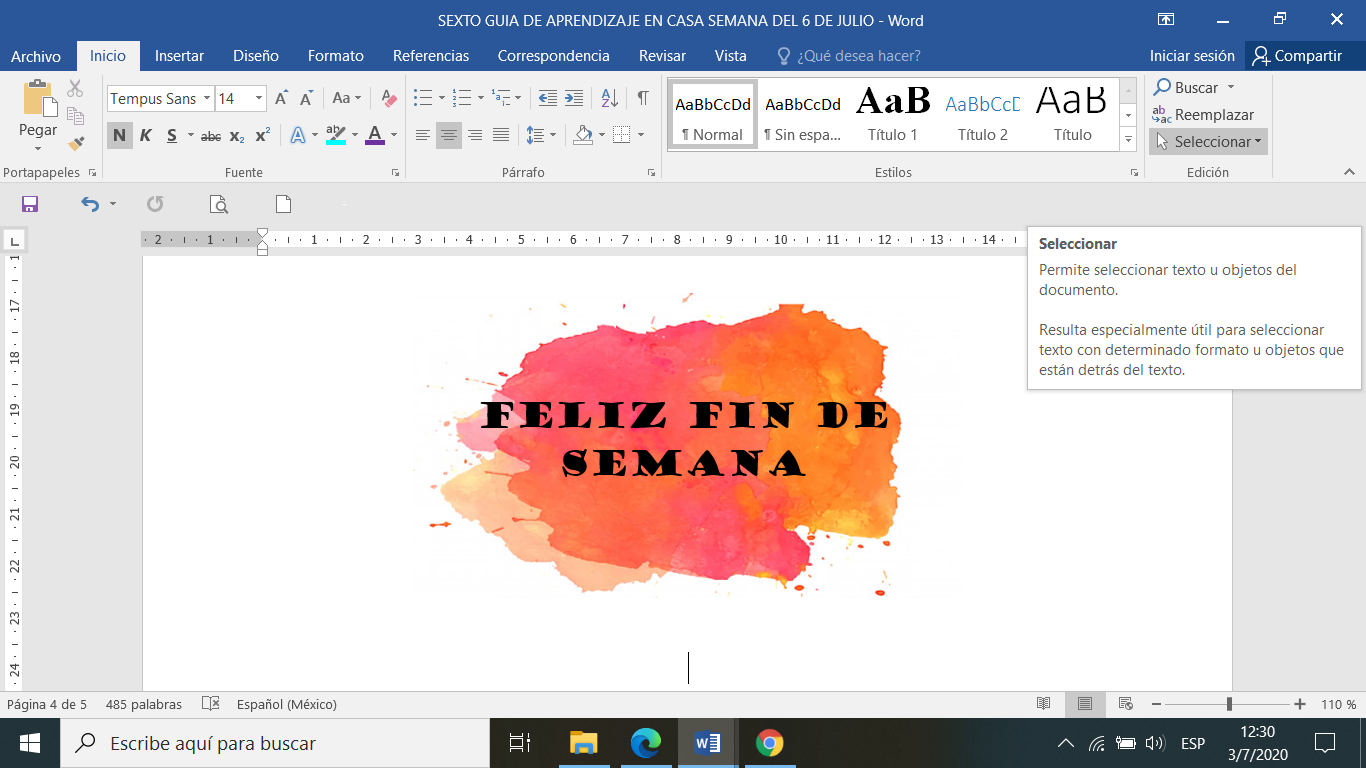 